Sample Assessment Tasks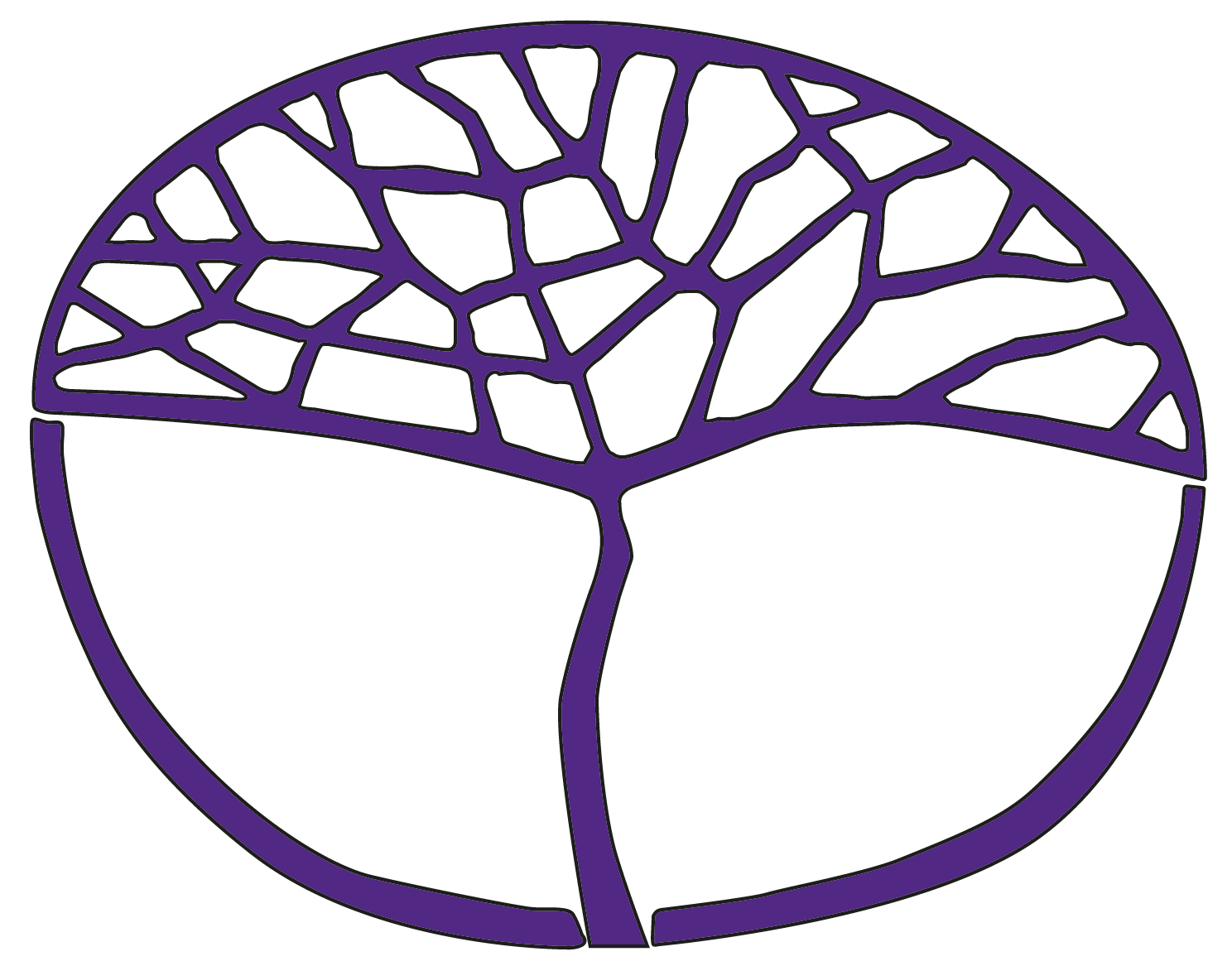 English as an Additional Language or DialectGeneral Year 11Copyright© School Curriculum and Standards Authority, 2014This document – apart from any third party copyright material contained in it – may be freely copied, or communicated on an intranet, for non-commercial purposes in educational institutions, provided that the School Curriculum and Standards Authority is acknowledged as the copyright owner, and that the Authority’s moral rights are not infringed.Copying or communication for any other purpose can be done only within the terms of the Copyright Act 1968 or with prior written permission of the School Curriculum and Standards Authority. Copying or communication of any third party copyright material can be done only within the terms of the Copyright Act 1968 or with permission of the copyright owners.Any content in this document that has been derived from the Australian Curriculum may be used under the terms of the Creative Commons Attribution-NonCommercial 3.0 Australia licenceDisclaimerAny resources such as texts, websites and so on that may be referred to in this document are provided as examples of resources that teachers can use to support their learning programs. Their inclusion does not imply that they are mandatory or that they are the only resources relevant to the course.Sample assessment taskEnglish as an Additional Language or Dialect – General Year 11Task 6 – Unit 1 – Cross cultural perspectivesAssessment type: Production (oral)ConditionsPeriod allowed for completion of the task: two weeksTime for the task: 2–3 minutesIndividual presentation to the class, palm cards with notes and supporting visuals permittedTask weighting7.5% of the school mark for this pair of units__________________________________________________________________________________ Task 6: Give an oral presentation on the cuisine of a particular culture.Part OneWhat you need to doRead and study a number of short texts of recipes from different cultures.View clips from cooking shows such as Master Chef, Poh’s Kitchen.Course contentComprehension/textual analysisIdentify/nalys/revise features of text organisation and use of language, such as:the main stages of the recipe (with a retrieval chart, notes or graphic).cohesive devices (first, next, then, finally); cohesive devices such as referential pronouns.topic-specific vocabulary, lexical chains; guessing meanings of words in context and verifying with dictionaries as needed; different word forms.verb forms, (commands, modal verbs: you need/should/could); the use of articles (a/an/the/omission of article); quantities; expressions of time/duration; use of adverbs ( gently, carefully).Part TwoWhat you need to doSelect a specific culture in conference with the teacher.Plan and organise ideas (in a mind map or other organiser).Research the traditional significance of the dish you have chosen.Course contentCreating textsSelect topic-specific vocabulary; provide explanations of technical or sociocultural terms that the audience may find unfamiliar.Draft explanations of the dish which outline its symbolic significance.Draft and edit presentation; prepare support such as palm cards (mandatory) with key words and visuals (optional).Part ThreeWhat you need to doReview the preparation process for an oral presentation; note and practise strategies for success.Practise pronunciation, stress and rhythm patterns of words and phrases; of intonation and stress patterns across sentences; of unfamiliar English sounds.Present your recipe to the class and explain its cultural significance.Give an oral presentation to the class of 2–3 minutes, to be recorded.Respond to questions from the class.Course contentCommunication skills and strategiesDevelop strategies for interaction with an audience, noting variations across cultures: for an English-speaking context, the use of appropriate posture, eye-contact and gesture; use of appropriate greetings and culturally accepted politeness conventions.Marking key for sample assessment task 6 – Unit 1                                       Sample assessment taskEnglish as an Additional Language or Dialect – General Year 11Task 11 – Unit 2 – Life experiencesAssessment type: InvestigationConditionsPeriod allowed for completion of the task: three weeksSome work to be done in class and handed in at the end of each lessonNotes permitted for the in-class writingTime for in-class writing: 60 minutesTask weighting10% of the school mark for this pair of units__________________________________________________________________________________Task 11: Write a report on the art/music/dance traditions of a particular culture.Part OneWhat you need to doIn groups and as a class, read, view, listen to and discuss a range of texts related to storytelling through art and music, dance and art forms e.g. Australian Indigenous art, African dance, Indonesian shadow puppetry.Undertake practice in the relevant language skills.Course contentComprehension and textual analysis skills and strategiesPredict content from contextual information.Read texts for gist, skim and scan.Take and make notes on main ideas and supporting evidence.Use retrieval charts to note ideas in common and ideas which are different.Analyse information presented in graphic form.Study models of opinionative writing for language features and text organisation.List and learn new key items of vocabulary, noting form and meaning in context; use texts to support language development such as dictionaries and thesaurus.Note cultural variations in attitudes.Part TwoWhat you need to doChoose one culture and select two different artworks from that culture.Study and then describe the artworks. Identify their similarities and differences.Write a personal reflection on what these artworks convey to you and your response to them.Course contentCreating textsPractise reflective writing on personal knowledge and/or experience.Participate in activities such as group discussions on aspects.Practice and revision of topic-specific vocabulary and SAE language structures to convey ideas with increasing grammatical precision, accuracy and control of register.use self-monitoring and teacher feedback to edit and improve language use for audience and purposeMarking key for sample assessment task 11 – Unit 2   Sample assessment taskEnglish as an Additional Language or Dialect – General Year 11Task 7 – Unit 1 – Cross cultural perspectivesAssessment type: Production (written)ConditionsTime for the task: In class, 60 minutes, text notes permittedNotes to be submittedTask weighting7.5 % of the school mark for this pair of units__________________________________________________________________________________Task 7: Write an essay on attitudes to food preparation and eating as represented in a feature film that you have viewed.Part OneWhat you need to doView a film such as Chocolat; Eat, Drink, Man, Woman; Ratatouille: Big Night and make notes on: film genre/directorsetting (time, place) and plotcharacters themesnew vocabulary, including some metalanguage (flashback, close-up etc.).Discuss questions such as:What cultural attitudes to food and cooking were explored in this film? How did the director make the food and meals attractive? What film techniques were used?What did you learn from this film and its characters about the importance of food, cooking and eating in people’s lives?Whose role was it to prepare food? Did the film support cultural attitudes to gender roles?Course contentComprehension/textual analysisidentify sociolinguistic and sociocultural references in a growing range of situationsrecount plot details and describe settings and characters in textsCreating textuse appropriate form, content and style for a range of common purposes and audiencesuse some subject-specific vocabulary, synonyms, antonyms and collocationsuse a growing range of strategies for planning and refining work, including editing and incorporating feedback for correct simple tenses, common punctuation, spelling, and a variety of simple and compound sentencesTask: Write an essay in class on a previously unseen topic requiring detailed reference to the film text studied. Notes are permitted. You should write 300–400 words.Marking key for sample assessment task 7 – Unit 1Sample assessment taskEnglish as an Additional Language or Dialect – General Year 11Task 5 – Unit 1 – Cross cultural perspectivesAssessment type: InvestigationConditionsPeriod allowed for preparation and completion of the task: three weeks. The report is written in the third week.Time for the task: Class lessons over one week. Materials are taken up at the end of each session.In class, dictionaries and approved notes permitted; a cover page, contents page, graphics for the report and the bibliography may be brought into class and submitted as elements of the final report.Task weighting10% of the school mark for this pair of units_________________________________________________________________________________Task 5: Write a report on an issue related to food such as obesity, junk food, vegetarian diets, anorexia or bulimia.Part OneWhat you need to doWith your class, brainstorm a range of social issues related to food and eating practices.Consult with your teacher to choose an individual topic.Conduct research on your topic in class and in your own time. You will update your teacher on the development of your research at regular intervals.The research process will involve:developing an understanding of research skills: how to access print and digital resourcesstudying the layout and language features of a reportevaluating resources: use of skimming and scanning skills and text features such as contents lists, indexes, nature of internet search engine to evaluate currency, reliability and depth of information on the chosen topicwriting a statement of the aim of your report (this may be modified as your research progresses)developing a set of questions to guide your initial research. Decide the scope of the report e.g. Obesity: Which country? Which age group? Which time period?learning how to acknowledge sources: note essential reference details of the texts to be used as the basis of the information in the report and protocols for bibliographical presentationmaking notes/using retrieval charts to make notes from a range of print and digital texts, evaluating the relevance of ideas and the credibility of the evidence presented. Use dictionaries as required; ensure all ideas are paraphrased and words quoted are acknowledgedsynthesising notes from different sourcespreparing a title and supporting materials such as tables of statistics (referenced, relevance to the report topic and argument explained), contents tables and bibliographynoting language style in use: factual, impersonal, academic features of writing (such as the use of nominalisation, the passive voice, full verb forms, the impersonal ‘It is …’; correct use of punctuation such as quotation marks when required)Course contentComprehension/Textual analysisdrawing on background knowledge or contextual clues to guess the meaning of unknown wordsusing a range of strategies, such as completing retrieval charts and taking notes, to extract accurate information from textsidentifying and responding to the main ideas in a range of familiar textsidentifying simple cultural references, idiomatic language and colloquialismsusing appropriate form and content and style for a range of common purposes and audiencesPart TwoWhat you need to doPrepare a draft report. Your report should present a clear position on the issue drawn from the exploration of different points of view and the evidence for these. Recommendations should be included.Edit your draft report.Write your final copy in class time. You should write 300–400 words.Submit your notes with your report. Remember to edit your work.The report should follow the framework below:Introduction 	- 	purpose/aim of report		- 	brief outline of scope		- 	brief mention of where sources used came fromDevelopment	- 	background to the issue		- 	causes		- 	effects		- 	possible solutionsConclusion 	- 		restate the purpose of the report; summarise your overall findings
      			and the potential impactRecommendations 	- 		list several recommendations to solve the problem, based on 		 		specific information presented in the reportBibliography 	- 	list two or more different sourcesCourse contentLanguage Competencies/Creating textsUse a growing range of strategies for planning and refining work, including editing and incorporating feedback for correct simple tenses, common punctuation, spelling, and a variety of simple and compound sentencesOrthographicuse punctuation as requireduse spelling subject-specific vocabulary correctlyuse subject-specific abbreviations, signs and symbolsLexicaluse lexical chains to achieve cohesionuse discourse markers, for example, for showing cause and effectchoose vocabulary appropriate to purpose and audienceGrammaticaluse direct and indirect speechuse voice correctly – active and passiveuse reference terms to achieve cohesionMarking key for sample assessment task 5 – Unit 1Sample assessment taskEnglish as an Additional Language or Dialect – General Year 11Task 8 – Unit 2 – Life experiencesAssessment type: ResponseConditionsPeriod allowed for completion of the task: two weeksThe final copy of the response is to be written in class in 60 minutesTask weighting5% of the school mark for this pair of units_________________________________________________________________________________Task 8: Write a response to a multimodal text that has some artistic or aesthetic quality.Part OneWhat you need to doRead/view two multimodal texts (e.g. a picture book, a documentary, a short film, a graphic novel).In pairs, make notes for each of these questions about both texts:What is the text about? What do you think are the important ideas developed in this text?Why is the structure of this text significant?What issues are raised? Why do you agree or disagree with the ways of thinking about the world expressed in the text? How does the language used and the techniques used engage us?Write up your own responses to these questions with regard to one of the two texts in the form of a series of paragraphs. Course contentComprehension/Language and textual analysis/Creating textsuse appropriate form, content and style for a range of familiar, and unfamiliar purposes and audiencesidentify and discuss meaning, purpose, audience and the values and attitudes presented in a range of textsuse common subject-specific vocabulary, synonyms, antonyms and collocationsuse imaginative and descriptive languageLanguage competenciesSociolinguistic explain how meaning changes with shifts in tone and registerdevelop appropriate use of language for audience and purposeSociocultural recognise some common cultural referencesMarking key for sample assessment task 8 – Unit 2DescriptionMarksCriterion 1: Content addressing the taskExplains a recipe clearly and effectively. Develops ideas in depth; explains key terminology. Highlights significant symbolic aspects effectively. Answers questions comprehensively.9–10Explains a recipe clearly. Develops ideas in some depth; mostly explains key terminology. Highlights significance of some symbolic aspects. Answers questions effectively.7–8Explains a recipe clearly. Develops ideas in some depth; explains some key terminology. Outlines significance of an aspect of the custom. Answers most questions briefly.5–6Explains a recipe and makes brief mention of significance. Attempts to respond to questions.3–4Explains a recipe briefly but does not elaborate on significance. Provides little relevant or comprehensible response to questions.1 –2Total10Criterion 2: Fluency and clarity of pronunciationSpeaks fluently and clearly at an appropriate pace and volume. Consistently uses stress, intonation and pause, at word and sentence level, to highlight significant points. An L/D1 accent may be evident but does not impede communication.5Speaks generally fluently at an appropriate pace and volume with some effective use of stress, intonation and pause to highlight significant points. Slight pronunciation interference from L/D1 may be evident but does not impede communication.4Often uses appropriate pace and volume. Shows general control of the sound system, stress and intonation patterns of English. Occasional words and phrases may be unclear to the listener.3Controls pace and volume occasionally. Is often unclear in sections due to pronunciation difficulties or to lack of control of stress timing.2Only occasional words are intelligible. Use of syllable timing predominates. Inappropriate pace.1Total5Criterion 3: Use of grammar Uses tenses, word order, subordination and a range of cohesive devices with complete accuracy.7Uses tenses, word order, subordination, and a range of cohesive devices with few errors.6Uses tenses, word order, some subordination, and some cohesive devices with general accuracy.5Uses tenses, word order, some subordination, and some cohesive devices with general accuracy. Some basic errors persist (e.g. lack of ‘s’ in third person singular simple present tense).4Uses tenses, word order, some subordination, and a range of cohesive devices with general accuracy. Some basic errors persist (e.g. lack of ‘s’ in third person singular simple present tense).3Uses tenses, word order, little subordination, and a restricted range of cohesive devices with accuracy in simple sentences.2Uses tenses, word order, no subordination, limited cohesive devices and makes many errors.1Total7Criterion 4: Use of vocabularyUses a wide range of vocabulary, including topic-specific vocabulary, appropriate and accurate for the task. Word forms are correct; register is consistent.5Uses a range of vocabulary, including topic-specific vocabulary, appropriate for the task. Word forms are mostly correct; register is consistent.4Uses vocabulary appropriate for the task. Word forms are sometimes incorrect; the use of register shows minor lapses.3Sometimes uses vocabulary appropriate for the task. Word forms are often incorrect; the use of register shows frequent minor lapses. 2Uses a limited range of vocabulary appropriate for the task. Word forms are often incorrect; the use of register shows one or two noticeable inconsistencies.1Total5Criterion 5: Audience communicationEffectively uses a wide range of non-verbal skills, including posture, eye contact and gesture, to create audience rapport; refers to notes only occasionally.3Uses a range of non-verbal skills, including posture, eye contact and gesture, to create audience rapport; refers to notes occasionally.2Uses some non-verbal skills, including posture, eye contact and gesture, to create audience rapport; shows heavy dependence on notes.1Total3Final total 30Total out of 7.5% for this pair of unitsDescriptionMarksCriterion 1: Content: addressing the taskDescribes two artworks clearly and effectively. Identifies a range of similarities and differences. Expresses a detailed response to the works.9–10Describes two artworks clearly. Identifies some similarities and differences. Expresses a response to the works in some depth.7–8Describes two artworks. Identifies a few similarities and/or differences. Responds on a simple level.5–6Describes briefly and/or superficially two artworks. Identifies one or two similarities or differences. Makes a cursory response or does not respond at all.3–4Describes briefly and/or superficially one artwork but does not identify similarities or differences. Provides little relevant or comprehensible response to artwork.1 –2Total10Criterion 2: Use of grammar Uses tenses, word order, subordination and a range of cohesive devices with complete accuracy.7Uses tenses, word order, subordination, and a range of cohesive devices with few errors.6Uses tenses, word order, some subordination, and some cohesive devices with general accuracy.5Uses tenses, word order, some subordination, and some cohesive devices with general accuracy. Some basic errors persist (e.g. lack of ‘s’ in third person singular simple present tense).4Uses tenses, word order, some subordination, and a range of cohesive devices with general accuracy. Some basic errors persist (e.g. lack of ‘s’ in third person singular simple present tense).3Uses tenses, word order, little subordination, and a restricted range of cohesive devices with accuracy in simple sentences.2Uses tenses, word order, no subordination, limited cohesive devices and makes many errors.1Total7Criterion 3: Use of vocabularyUses a wide range of vocabulary, including topic-specific vocabulary, appropriate and accurate for the task. Word forms are correct; register or tone is consistent.5Uses a range of vocabulary, including topic-specific vocabulary, appropriate for the task. Word forms are mostly correct; register or tone is consistent.4Uses a range of vocabulary, including some topic-specific vocabulary, appropriate for the task. Word forms are mostly correct; register or tone is consistent, with minor lapses.3Uses vocabulary appropriate for the task. Word forms are sometimes incorrect; the use of register or tone shows minor lapses. 2Uses a limited range of vocabulary appropriate for the task. Word forms are often incorrect; the use of register or tone shows one or two noticeable inconsistencies.1Total5Final total 22Total out of 10% for this pair of unitsDescriptionMarksCriterion 1: Addressing the key terms of the task and providing supportEngages comprehensively with the task, addressing all key terms, presenting a clear point of view and effectively supporting ideas using relevant, well-developed examples from the text. 11–12Engages clearly with the task, addressing all key terms, though one key term may receive less focus. Presents a clear point of view; supports ideas using relevant examples from the text. 9–10Engages with the task, addressing key terms. Presents a clear point of view; supports ideas with adequate examples from the text, though this could be further developed. 7–8Engages with the task in a general manner, attending to some key words. Presents a point of view and uses some examples from the text to support ideas. 5–6Addresses some key terms of the task though point of view is not clear. Provides superficial examples from the text. 3–4Shows little engagement with the task and makes no textual reference or summarises the text without referring to the topic.1–2Total12Criterion 2: Writing for purpose and audience Uses the generic conventions of an academic essay coherently and cohesively at whole text, paragraph and sentence level. Maintains a consistent register.4Writes a generally coherent and cohesive essay; paragraphing is generally sound. Maintains a generally consistent register.3Writes an essay which is formulaic in structure. Paragraphing is sound but cohesion at sentence level may be faulty. Register characterised by minor lapses.2Shows little control of essay-writing conventions. Use of register is inconsistent.1Total4Criterion 3: Use of grammar and punctuation Uses a wide range of simple and complex structures with rare errors. Punctuates with flair.5Uses a range of simple and complex structures with minor errors. Punctuates appropriately.4Controls simple structures but is less accurate in complex structures. Punctuates correctly but without variety.3Controls simple structures but subordination is rare. Punctuates with some errors. 2Controls simple structures but subordination is rare. Some punctuation is missing.1Total5Criterion 4: Use of vocabulary and spelling	Uses a wide range of vocabulary, including topic-specific items. Spells all words correctly.4Uses a range of vocabulary, including topic-specific items. Spells most words correctly.3Uses sufficient vocabulary to convey ideas. Makes occasional spelling errors.2Uses vocabulary repetitively; makes frequent spelling errors.1Total4Final total 25                                                   Total out of 7.5% for this pair of unitsDescriptionMarksCriterion 1: Evidence of researchDetailed, relevant notes from two or more sources; formats main and supporting ideas with headings, keywords, abbreviations, symbols highlight all relationships between ideas.Clearly states reference details, including page numbers where necessary.5Detailed, relevant notes from two or more sources; formats main and supporting ideas with headings, keywords, abbreviations; symbols highlight most relationships between ideas.Clearly states reference details, including page numbers where necessary.4Relevant notes from two sources in clear format; supporting ideas tend to be general.Clearly states reference details.3Some relevant notes from two sources in a format; relationships between ideas not always clear.Provides most reference details.2Notes from one source but brief and disconnected; main ideas not highlighted.Reference details are incomplete.1Total5Criterion 2: Report conventions Fully exploits all formal report conventions (introduction, headings, conclusion, recommendations and bibliography). References thoroughly.9–10Uses all formal report conventions (introduction, headings, conclusion, recommendations and bibliography) but one convention requires further development. References well. 7–8Uses all formal report conventions (introduction, headings, conclusion, recommendations and bibliography). Two conventions require further development. References most information.5–6Uses most formal report conventions (introduction, headings, conclusion, recommendations and bibliography). Omits one or two conventions. References some information.3–4Uses at least two formal report conventions (introduction, headings, conclusion, recommendations and bibliography). References scattered information only. 1–2Total10Criterion 3: Development of ideas and evidenceComprehensively and logically presents relevant ideas and evidence. Articulates a clear, developed position, draws clear conclusions; makes relevant recommendations.19–20Comprehensively and logically presents relevant ideas and evidence. States a clear position, draws clear conclusions; makes relevant recommendations.17–18Comprehensively and logically presents relevant ideas and evidence. States a position, draws conclusions; makes recommendations which could be further extended.15–16Comprehensively and logically presents relevant ideas and evidence. States a position, draws conclusions; makes recommendations which are generalised.13–14 Mostly logically and cohesively presents relevant ideas and evidence. States a position, draws conclusions and makes recommendations which are generalised.11–12Presents ideas and evidence that are mostly relevant but need further extension. States a simple position, draws conclusions and makes generalised recommendations.9–10Presents some relevant ideas and evidence but irrelevance is noticeable. Thesis, conclusions and/or recommendations may lack clarity or require extension.7–8Presents some relevant ideas and evidence but irrelevance is noticeable. Thesis, conclusions and recommendations lack clarity or require extension.5–6Presents some relevant ideas and evidence but irrelevance or repetition is noticeable. Thesis, conclusions and recommendations may be very simple.3–4Presents a few scattered ideas but relevance to chosen topic is tangential.1–2Total20DescriptionMarksCriterion 4: Control of style, including grammarUses succinct academic style; fluent use of features such as nominalisation, modality, passive voice; makes no errors.11Uses succinct academic style; and uses such features as nominalisation, modality, passive voice; makes very few errors.10Uses academic style; and uses such features as nominalisation, modality, passive voice; makes some ‘slips’.9Uses academic style with some lapses; sometimes uses modality and passive voice; makes some errors.8Uses academic style with some lapses; makes some errors but is mostly accurate in simpler clause structures.7Attempts to use academic style but often lapses; makes some errors in complex structures and is mostly accurate in simpler structures.5–6Does not use a formal academic style; makes frequent errors though is occasionally accurate in simpler structures.3–4Writes with such frequency and range of error that almost no meaning is discernible.1–2Total11Criterion 5: VocabularyEmploys an extensive vocabulary.4Employs a varied vocabulary.3Employs a mundane, often clichéd vocabulary.2Employs an impoverished vocabulary.1Total4Final total 50Total out of 10% for this pair of unitsDescriptionMarksCriterion 1: Quality of readingPresents a detailed, insightful and informed summary of the key ideas presented and issues raised in the text.6Presents a detailed summary of the key ideas presented and issues raised in the text.5Presents a logical summary of the key ideas presented and issues raised in the text.4Makes some logical points.3Demonstrates limited understanding of the text.2Shows minimal understanding of the text.1Total6Criterion 2: Expression of ideasExpresses ideas in a sophisticated and lucid style.5Expresses ideas in a clear, well-structured and coherent manner.4Expresses ideas clearly.3Expresses ideas but in a limited way.2Expresses ideas in a manner that is difficult to follow.1Total5Criterion 3: Comments about structureDemonstrates a consistently accurate understanding of the structure of the text.5Demonstrates a sound understanding of the structure of the text.4Demonstrates some understanding of the structure of the text.3Shows limited understanding of the structure of the text.2Shows very limited understanding of the structure of the text.1Total5Criterion 4: Comments on languageMakes astute comments.4Makes logical and feasible comments.3Makes sensible comments.2Makes minimal comments.1Total4Criterion 5: Comments on techniquesMakes astute comments.4Makes logical and feasible comments.3Makes sensible comments.2Makes minimal comments.1Total4Criterion 6: Quality of reasons for agreeing or disagreeing with the ways of thinking about the worldDevelops reasons of a high intellectual order.6Develops logical and rational reasons.5Develops sensible reasons.4Presents reasons that are debatable, tending towards dubious.3Presents largely contentious reasons.2Presents illogical and unsupported reasons.1Total6Final total 30Total out of 5% for the pair of units